              БАШКИРСКИЙ        ГОСУДАРСТВЕННЫЙ               УНИВЕРСИТЕТ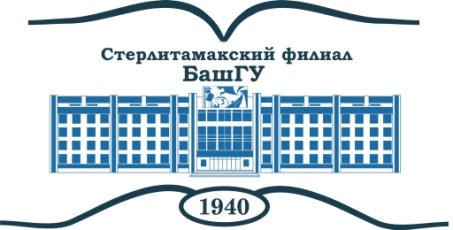 НАПРАВЛЕНИЕв общежитиена право получения постельных принадлежностей и других материальных ценностей в общежитии по адресу (нужное подчеркнуть):№ 1 ул.Деповская 27;№ 2 проспект Ленина 29;№ 3 проспект Ленина 35	Комната________выдана студенту(ке)____курса___________________________________________________________факультета______________________________________фамилия______________________________________имя, отчество______________________________________      До_____________________20______г. Дата выдачи______________________ Форма обучения___________________ (бюджетная или договорная)Заведующийобщежитием   __________________________Председатель Студсовета     __________________________              БАШКИРСКИЙ        ГОСУДАРСТВЕННЫЙ               УНИВЕРСИТЕТНАПРАВЛЕНИЕв общежитиена право получения постельных принадлежностей и других материальных ценностей в общежитии по адресу (нужное подчеркнуть):№ 1 ул.Деповская 27;№ 2 проспект Ленина 29;№ 3 проспект Ленина 35	Комната________выдана студенту(ке)____курса___________________________________________________________факультета______________________________________фамилия______________________________________имя, отчество______________________________________      До_____________________20______г. Дата выдачи______________________ Форма обучения___________________ (бюджетная или договорная)Заведующийобщежитием   __________________________Председатель Студсовета     __________________________              БАШКИРСКИЙ        ГОСУДАРСТВЕННЫЙ               УНИВЕРСИТЕТНАПРАВЛЕНИЕв общежитиена право получения постельных принадлежностей и других материальных ценностей в общежитии по адресу (нужное подчеркнуть):№ 1 ул.Деповская 27;№ 2 проспект Ленина 29;№ 3 проспект Ленина 35	Комната________выдана студенту(ке)____курса___________________________________________________________факультета______________________________________фамилия______________________________________имя, отчество______________________________________      До_____________________20______г. Дата выдачи______________________ Форма обучения___________________ (бюджетная или договорная)Заведующийобщежитием   __________________________Председатель Студсовета     __________________________КОРЕШОК НАПРАВЛЕНИЯ(заполняется прописью)Номер телефона___________________________При невозврате и порче мягкого инвентаря, обязуюсь оплатить его стоимость по розничной цене.Вышеперечисленное получил(а)______________________________________(подпись и ФИО проживающего)______________________________________ Выдал заведующий общежитием ______________________________________ «______» ______________________20_____г.КОРЕШОК НАПРАВЛЕНИЯ(заполняется прописью)Номер телефона___________________________При невозврате и порче мягкого инвентаря, обязуюсь оплатить его стоимость по розничной цене.Вышеперечисленное получил(а)______________________________________(подпись и ФИО проживающего)______________________________________ Выдал заведующий общежитием ______________________________________ «______» ______________________20_____г.КОРЕШОК НАПРАВЛЕНИЯ(заполняется прописью)Номер телефона___________________________При невозврате и порче мягкого инвентаря, обязуюсь оплатить его стоимость по розничной цене.Вышеперечисленное получил(а)______________________________________(подпись и ФИО проживающего)______________________________________ Выдал заведующий общежитием ______________________________________ «______» ______________________20_____г.1Кровать с матрацем2Подушка3Одеяло4Наволочка5Простыня6Пододеяльник7Покрывало89101Кровать с матрацем2Подушка3Одеяло4Наволочка5Простыня6Пододеяльник7Покрывало89101Кровать с матрацем2Подушка3Одеяло4Наволочка5Простыня6Пододеяльник7Покрывало8910